Обработка изделий: Кромки фанеры закруглены и шлифованы, окрашены. Для окраски элементов из влагостойкой фанеры применяется водно-дисперсионное покрытие, устойчивое к атмосферному и химическому воздействию. На фанерных элементах нанесено стилизованное изображение износостойкими красками на UV-принтере. Финишное покрытие - водно-дисперсионный лак с добавлением биоцидной добавки НАНОСЕРЕБРО.Изделия из металла имеют плавные радиусы закругления и тщательную обработку швов. Для покрытия изделий из стали используется экологически чистое, обладающее хорошей устойчивостью к старению в атмосферных условиях, стабильностью цвета антикоррозийное, выдерживающее широкий диапазон температур, двойное порошковое окрашивание.В целях безопасности все отдельно выступающие детали и резьбовые соединения закрыты пластиковыми колпачками, края болтов закрыты пластиковыми заглушками.Закладные детали опорных стоек – двойное порошковое окрашивание.Соответствие стандартам: Все изделия ТМ СКИФ спроектированы и изготовлены согласно национальному стандарту РФ, а именно ГОСТ Р52169-2012, ГОСТ Р52168-2012.Оборудование изготовлено по чертежам и техническим условиям изготовителя и соответствует требованиям ТР ЕАЭС 042/2017.Паспорт на изделие: на русском языке, согласно ГОСТ Р 52301-2013, раздел 5.Гарантийный срок на изделия 12 месяцевНазначенный срок службы 10 лет.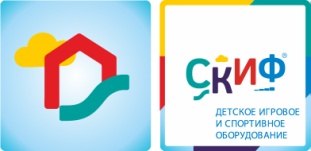 ИО 22.17.02 Качалка на пружине ДельфинчикСерия «Морская»тип 2бИО 22.17.02 Качалка на пружине ДельфинчикСерия «Морская»тип 2бИО 22.17.02 Качалка на пружине ДельфинчикСерия «Морская»тип 2бКомплектацияКомплектацияКол-воЕд-ца изм.1Основание  качалкиСварной каркас из стальной трубы диаметром не менее 133мм с толщиной стенки не менее 3,5мм стальной трубы диаметром не менее 42мм с толщиной стенки не менее 2,8мм, стальной трубы диаметром не менее 32мм с толщиной стенки не менее 2,8мм, профильной трубы сечением не менее 60х30мм с толщиной стенки не менее 2,2мм, стальных пластин толщиной не менее 5мм. Основание качалки соединено с пружиной, окрашено в синий цвет.Размер основания, мм: 700х500х9701шт.2ПружинаЗакаленная пружинная сталь с диаметром прутка 26мм. Окрашена порошковой краской в серый цвет.Размер, мм: 490х1271шт.3Боковина качалкиВлагостойкая фанера толщиной не менее 18мм вырезана под стилизованное изображение дельфина. Кромки фанеры шлифованы и закруглены, окрашены  в бело-синие цвета. Размер, мм: 870х8002шт.4Ручка для держания Внутренние ручки для рук выполнены из круглой трубы диаметром 22мм с толщиной стенки 2мм. Окрашена порошковой краской в красный цвет.Размер, мм: 70х200х402 шт.5СиденьеВлагостойкая фанера толщиной не менее 18мм, окрашена в бежевый цвет. Кромки фанеры шлифованы и закруглены. Размер сиденья не менее, мм: 540х2301шт.6СпинкаВлагостойкая фанера толщиной не менее 18мм, окрашена в бежевый цвет. Кромки фанеры шлифованы и закруглены. Размер спинки не менее, мм: 540х2301шт.7Перекладина для ногСварная конструкция из стальной круглой трубы диаметром 27мм с толщиной стенки 2,8мм и стальных пластин в количестве 2шт. толщиной 3мм. Окрашена порошковой краской в красный цвет.Размер перекладины, мм: 540х100х401шт.8Габариты (ДхШхВ), мм870х580х870870х580х870870х580х8709Зона безопасности, мм 2950х25802950х25802950х2580